Part A: JustificationOMB No. 1905-0209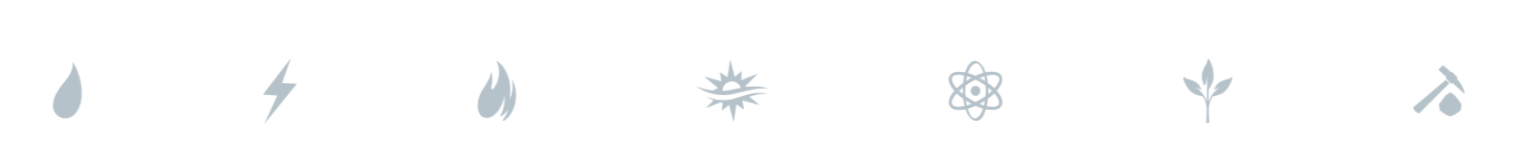 IntroductionThe U.S. Energy Information Administration (EIA) is the statistical and analytical agency within the U.S. Department of Energy (DOE). It collects, analyzes, and disseminates independent and impartial energy information to promote sound policymaking, efficient markets, and public understanding regarding energy and its interaction with the economy and the environment. EIA requests a three-year extension, with no changes, from the Office of Management and Budget (OMB) to Form EIA-63C Densified Biomass Fuel Report.Form EIA-63C is part of EIA’s comprehensive energy data program. This mandatory survey collects information from facilities that manufacture densified biomass fuel products in the U.S. Data collected include product characteristics, domestic and export sales, and average price of densified biomass fuel products used for energy applications. The information collected is the primary national source on the nation’s production of biomass fuel for heating and electric power generation in domestic and export markets.A.1. Legal JustificationThe authority for these data collection is provided by the following provisions:Title 15 U.S.C. §772(b), which establishes the mandatory reporting requirement of owners and operators of businesses in the U.S. to make available energy supply and consumption data to the EIA Administrator.Title 15 U.S.C. §764(a,b), which establishes the EIA Administrator’s powers to plan, direct, and conduct mandatory and voluntary energy programs that are designed and implemented in a fair and efficient manner. These powers include duties to collect, evaluate, assemble, and analyze energy information on U.S. reserves, production, demand, and related economic data, while obtaining the cooperation of business, labor, consumer, and other interests.Title 15 U.S.C. §790(a), which establishes a National Energy Information System that is the enclave containing the energy data collected by EIA, which allows EIA to describe and analyze energy supply and consumption in the U.S.  This enclave allows EIA to perform statistical and forecasting activities to meet the needs of the Department of Energy, Congress, and the States.A.2. Need and Uses of Data The purpose of Form EIA-63C is to collect statistics on densified biomass fuel production, distribution, trade, consumption, prices, and stocks. The data collected on Form EIA-63C are used by the US Forest Service. Estimating future production capacity and the level of export of densified biomass fuel have become an issue of diverge analysis and scrutiny for forest policy makers at local, national, and international levels. Data from Form EIA-63C support the US Forest Service’s continued research on the production and export of densified biomass fuel. The US Forest Service also uses these data to prepare summary documents for the USDA Forest Service assessments, document production and exports for the chief of the Forest Service to present at international hearings and conferences. EIA-63C data were also used to discuss the sustainability of both production of the biomass fuel and management of the US public and private forest lands; issues always raised by the USDA Foreign Agricultural Service Officers in London, Brussels and DC.  The US Forest Service also uses Form EIA-63C feedstock source data for comparison with data they collect in their Forest Inventory and Analysis National Program, to assess the sustainability and productivity of the U.S. national and private forest lands.EIA also uses these data to answer queries from the U.S. Congress, other federal and state agencies, the biomass fuel industry, and the general public; and for other analytical activities. Other users of the data include policy makers, regulators, energy market analysts, academia, and the renewable energy industries. For example, survey respondents use Form EIA-63C data to compare pellet prices to other winter heating fuels. The data are also used by producers of the densified biomass fuel in forecasting fuel demand during the winter heating season. Future Metrics, a consulting agency that provides information, market analysis, operations guidance and strategic advice to companies in the densified biomass fuel production sector, recently used data collected by Form EIA-63C in their 2018 North American Pellet Market Quarterly. They specifically used, republish and cited EIA data on inventory, capacity, production, and sales of densified biomass fuel in their report. Outside of the data collected from Form EIA-63C, the available quantitative information on the densified biomass industry is minimal, and limited data are available at the state level. Published data based on Form EIA-63C provide a comprehensive set of information. In the absence of a centralized and public data collection by EIA, each state would have to undertake its own data collection effort, and in many cases request duplicative information from firms with operations that cross state lines. EIA ensures an efficient and consistent data collection with minimum cost to the public and respondents.The data collected on this survey are used in EIA reports released on EIA’s website, including but not limited to:Monthly Densified Biomass Fuel Report Short-Term Energy Outlook Monthly Energy Review A.3. Use of TechnologyForm EIA-63C uses internet-based data collection systems as the primary means of data collection. The majority of communications with respondents is by email.Internet data collection is the primary collection mode for the survey. The internet-based system allows respondents to enter their data directly into the EIA survey databases. This reduces the time needed for data collection and processing. The system identifies reported data that fail edit specifications prior to submission allowing respondents to make necessary corrections or explain unusual situations that impact the reported data. This data editing process reduces respondent burden by reducing the number of times a respondent must resubmit forms prior to acceptance by EIA. It also improves the timeliness of reporting the information to the public. A.4. Efforts to Identify DuplicationThe data elements collected on Form EIA-63C are not duplicated in other surveys or sources known to EIA. EIA reviews and evaluates densified biomass industry information available from a variety of sources, including other federal agencies, industry trade associations, state governments, and commercial information services, to identify instances of duplication. Additionally, in the public notices and consultations associated with the triennial re-clearance of Form EIA-63C, EIA encourages respondents and data users to identify alternate sources of the densified biomass information EIA proposes to collect. Instances of potential data duplication identified by EIA are evaluated in terms of data coverage, level of aggregation, frequency of collection, data reliability, and statutory requirements to determine whether alternate data sources represent a suitable substitute for EIA data.Several other government and private entities conduct biomass energy data collection, estimation, and/or publication programs. These entities include:Pellet Fuels InstituteUSDA Forest ServiceState Energy Offices EIA has evaluated other sources of data relating to the densified biomass industry and has found no other source that can replace Form EIA-63C (see Table 1). This is because of differences in classification, inconsistency, incompleteness, unavailability, or lack of universal coverage.Table A1. Non-EIA Pellet Fuel Data Collection Programs and Forms A.5. Provisions for Reducing Burden on Small Businesses EIA recognizes the need to minimize the reporting burden on small businesses and designs data surveys so that small operations are not unduly affected. Additionally, EIA has established reporting thresholds for surveys likely to affect small businesses. These thresholds either eliminate the reporting requirement for small businesses or limit the amount of information they are asked to supply. Through its internet data collection system, EIA pre-populates data elements for items that do not frequently change. This allows respondents (both large and small) to verify that the previously reported information has not changed, as opposed to entering the same information for each survey cycle. In addition, the internet data collection system with its built-in edits has reduced the burden on businesses by reducing call-backs to verify or correct questionable data.Small biomass fuel manufacturers (manufactures with annual capacity less than 10,000 tons) only need to report Part 1 (identification) and Part 2 (operational status, capacity, and year of initial operation) annually to minimize their reporting burden.A.6. Consequences of Less-Frequent ReportingLess frequent reporting would not allow EIA to meet its mandate of providing timely, reliable energy information to the Congress, other federal, state and local governments, industry, and the general public. If this survey went from a monthly to an annual frequency, the users would have a much tougher time forecasting their production needs for the winter and the cold weather months. Having more frequent publications of values like inventory numbers allow the respondents to better prepare for a shortage or surplus of product.The monthly information collected on the Densified Biomass Fuel Report is used to provide data, and in particular price data, that are of greatest value to the industry and analysts when it is timely, particularly during the cold weather months. Since EIA has begun publication of this information, the industry has learned that comparisons of densified biomass fuel prices and the price of fuel oil for home heating are a valuable indicator of near-term demand. The monthly cycle helps inform decisions on production and inventory levels.A.7. Compliance with 5 CFR 1320.5 Form EIA-63C is operated in accordance with the guidelines in 5 CFR 1320.5.A.8. Summary of Consultations Outside of the AgencyEIA Staff attended the Pellet Fuel Institutes annual conference on July 28, 2020.  EIA staff gave a presentation as part of panel called “By the numbers: A data rich look at current domestic and global wood pellet production.” The presentation recapped the domestic densified biomass fuel (wood pellet) market for the 2019-2020 winter heating season and exclusively contained data gathered by the EIA-63C.  EIA staff has been consistently asked to give presentation analyzing the densified biomass fuel every year as a keynote speaker to open the Institute’s conference. Last year, there were around 50 attendees ranging from all sectors of the densified biomass fuel industry.In addition, EIA invited public comments on the proposed three year extension with no changes to Form EIA-63C. EIA published at the Federal Register a 60 day federal register notice Volume 84, No. 230, on Monday November 30, 2020 page 76559. EIA received comments from three respondents and it addressed them. Two of the three comments were proposing changes to the form, all of which have been considered by EIA. One of the changes would be quite extensive and would require respondent training and increased burden. EIA will consider these changes in a future clearance cycle as EIA is currently modernizing its information technology infrastructure. EIA received one comment from a respondent who confused the comment period with actually filling out and submitting the form with data to EIA. A.9. Payments or Gifts to Respondents  There will not be any payments made or gifts given to respondents as an incentive to complete the densified biomass surveyA.10. Provisions for Protection of Information Information reported for the following three data elements: Part 1. Name of Facility; Question 1.2. Physical Location of Facility; and Question 2.2. Maximum Annual Production Capacity; are considered public information and may be publicly released in company identifiable form.All other information reported on this survey will be protected and not disclosed to the public to the extent that it satisfies the criteria for exemption under the Freedom of Information Act (FOIA), 5 U.S.C. §552, the Department of Energy (DOE) regulations, 10 C.F.R. §1004.11, implementing the FOIA, and the Trade Secrets Act, 18 U.S.C. §1905.The Federal Energy Administration Act also requires EIA to provide company-specific data to other federal agencies when requested for official use. The information reported on these forms may also be made available, upon request, to another component of DOE; to any Committee of Congress; the Government Accountability Office; or other federal agencies authorized by law to receive such information. A court of competent jurisdiction may obtain this information in response to an order. The information may be used by other federal agencies for non-statistical purposes such as administrative, regulatory, law enforcement, or adjudicatory purposes.A.11. Justification for Sensitive Questions There are no questions of a sensitive nature. A.12. Estimate of Respondent Burden Hours and Cost The total annual burden is estimated to be 1,433 hours. Based on the estimated rate of $81.65 per hour for employees who would complete these forms, the total annual respondent cost for all forms is estimated to be:$81.65/hour x 1,433 hours/year = $117,004An average cost per hour of $81.65 is used because that is the average loaded (salary plus benefits) cost for an EIA employee assigned to data survey work. EIA assumes that the survey respondent workforce completing surveys for EIA is comparable with EIA workforce.A.13. Annual Cost to the Federal GovernmentThe estimated annual cost to the government for Form EIA-63C, including personnel, maintenance, data collection, and processing by EIA is approximately $171,465. The data requested will be captured via an internet data collection system and website for which EIA already has technology in place. The estimate of $169,824 is based on one full-time equivalent (FTE) employee. The current estimate of the hourly rate for an EIA employee is $81.65/hour. Assuming 2,100 hours per year, the annual cost is $171,465. The estimate of one FTE is based on experience with other EIA electricity surveys, the frame size of 106 respondents and the frequency of data collection.A.14. Changes in Burden EIA anticipates no changes to burden. All burdens associated with this collection are hourly burdens. A.15. Reasons for Changes in BurdenThe number of respondents changed from 108 facilities to 106, as two facilities went out of business thus they are no longer part of the frame. The total burden hours changed from 1,467 to 1,433 annual burden hours.A.16. Collection, Tabulation, and Publication Plans The data collected in this package are released in EIA reports that are available on the EIA website at https://www.eia.gov/biofuels/biomass/ and are listed at the end of Section A.2. Detailed information on the data elements collected on the form tabulation, and publication time schedules are contained in Tables A5 and A6, respectively. Table A4. Data Elements Collected on Form EIA-63CTable A5. Collection, Tabulation, and Publication, Form EIA-63CRespondents can also link to the data series in EIA's Application Programming Interface (API). An API makes EIA data machine-readable and more accessible to users. Links to analytic reports such as the Monthly Energy Review and pertinent Today in Energy articles are also available from the page. For more information see the EIA website at: http://www.eia.gov/beta/api/.A.17. OMB Number and Expiration Date The OMB number (OMB Number 1905-0209) and expiration date will be displayed on the data collection form and instructions.A.18. Certification Statement There are no exceptions to the certification statement identified in Item 19, "Certification for Paperwork Reduction Act Submissions," of OMB Form 83-I. This information collection request complies with 5 CFR 1320.9.Responsible GroupForm or Collection No.TitleNotesPellet Fuels Institute N/APFI Pellet Industry SurveyCoverage of approximately 20% of the industry. Last survey was for 2012. Collected data on production, pricing, feedstock, and sales of densified biomass fuel. The lack of adequate market coverage and unavailability of any current data series prevent this data series from being an appropriate substitute for Form EIA-63C.US Forest ServiceN/AForest InventoryUS Forest Service collects data on woody biomass production from public and private forests from the USDA Forest Service National Woodland Owner Survey. They don’t track or collect how the wood removed from the forest is consumed. They just track how much wood is removed from a forest. There is some overlap with the collection of feedstock data. The respondents to Form EIA-63C are the receivers and buyers of biodensified feedstocks. US Forest Service collects data from the owners of forests where the trees where originally harvested. The frame file for the US Forest Service is logging companies. These logging companies are different from the biomass suppliers reporting on the EIA-63C frame file. StatesN/ANANew Hampshire, Maine, Vermont, Massachusetts, and New York collect data on densified biomass fuel use and appliances in conjunction with incentives for replacing fossil fuel with biomass for space heating. These programs are focused towards the end user of the densified biomass fuel; people or businesses with wood burning stoves for home heating (which EIA does not collect). The states collect information on who uses these stoves so that the proper incentives can be awarded to lower the cost of installation and maintenance. For example, New York has a program called Renewable Heat NY. This program awards rebates or low interest loans to homeowners who install new pellet stoves for home heating, especially in areas with limited access to natural gas.Table A3. ICR Summary of BurdenTable A3. ICR Summary of BurdenTable A3. ICR Summary of BurdenTable A3. ICR Summary of BurdenTable A3. ICR Summary of BurdenRequestedProgram Change Due to Agency DiscretionChange Due to Adjustment in Agency EstimatePreviously ApprovedTotal Number of Responses1,0412401,065Total Time Burden (Hr)1,433 3401,467Elements CollectedPublication Level of DetailName and Location of FacilityFacility LevelStatus of OperationAggregate by Production Capacity and State/RegionYear of Commercial OperationAggregate by Production Capacity and State/RegionAnnual Production CapacityFacility LevelNumber of Direct EmployeesAggregate by Production Capacity and State/RegionFeedstock Types/ CostAggregate by Production Capacity and State/RegionProduct Type, Volume and Characteristics (heat, ash, moisture)Aggregate by Production Capacity and State/RegionInventory Type and VolumesAggregate by Production Capacity and State/RegionDomestic Sales by Product Type, Retail/Wholesale and Associated RevenuesAggregate by Production Capacity and State/RegionExport Sales by Product Type, Retail/Wholesale, Associated Revenues, Destination CountriesAggregate by Production Capacity and State/RegionSurvey FormData Collection FrequencySurvey Opening DateResponse Due DateDate Final Data are ReadyEIA-63C - Densified Biomass Fuel ReportMonthlyFirst of the monthThe last day of the month following the reporting period45 days after the response due dateSmall facilities producing less than 10,000 tons annuallyAnnuallyFirst business day of May.Annual responses are due the first business day of June.45 days after response due date.